RegeringenSocialdepartementetMed överlämnande av socialutskottets betänkande 2016/17:SoU20 Det statliga tandvårdsstödet – förbättrad information, kontroll och uppföljning får jag anmäla att riksdagen denna dag bifallit utskottets förslag till riksdagsbeslut.Stockholm den 17 maj 2017Riksdagsskrivelse2016/17:278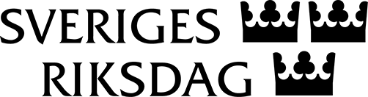 Urban AhlinClaes Mårtensson